BUSHWICK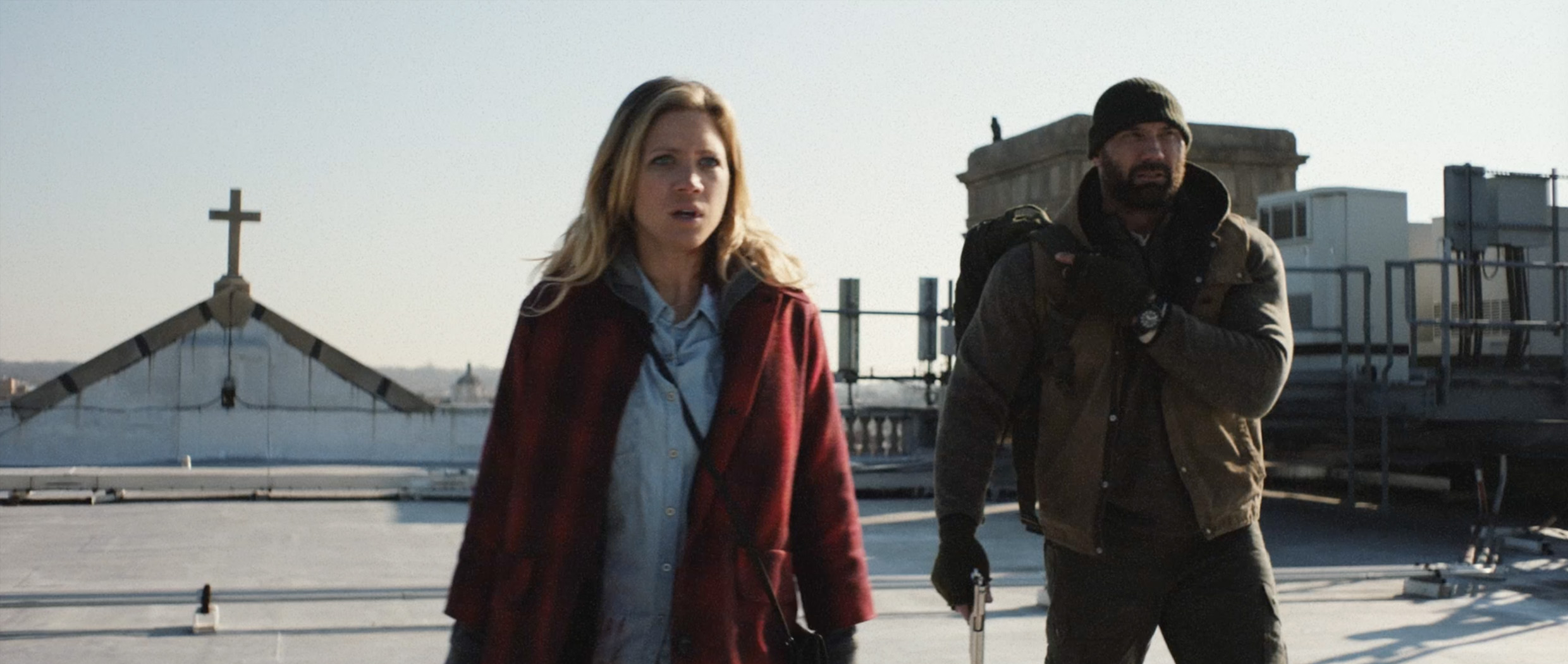 Directed by: Cary Murnion and Jonathan MilottWritten by: Nick Damici and Graham ReznickStarring: Dave Bautista, Brittany Snow, Angelic Zambrana, Jeremie Harris, Myra Lucretia Taylor, Alex Breaux and Arturo CastroProduced by: Adam Folk, Nate Bolotin, and Joseph MenschRun Time: 93 minutesLogline: Lucy emerges from a Brooklyn subway to find that her neighborhood is under attack by black-clad military soldiers. An ex-Marine corpsman, Stupe, reluctantly helps her fight for survival through a civil war, as Texas attempts to secede from the United States of America.Sales Contacts:XYZ Films, Nate Bolotin, nate@xyzfilms.com WME Global, Mark Ankner, MAnkner@wmeentertainment.com and Christine D'Souza Gelb, cgelb@wmeentertainment.com  MAIN & END TITLESXYZ FILMSPRESENTSABULLET PICTURESPRODUCTIONIN ASSOCIATION WITHRALFISH FILMSRLJ ENTERTAINMENTANDMENSCH PRODUCTIONSA FILM BY CARY MURNION & JONATHAN MILOTT DAVE BAUTISTA BRITTANY SNOWBUSHWICKANGELIC ZAMBRANAJEREMIE HARRISMYRA LUCRETIA TAYLORALEX BREAUXARTURO CASTROCASTING BYSIG DE MIGUELSTEPHEN VINCENTCOSTUME DESIGNERCIERA WELLS-JONESPRODUCTION DESIGNERSARA K WHITEMUSIC BYAESOP ROCKEDITORJ HENRY HOBECK ACEDIRECTOR OF PHOTOGRAPHYLYLE VINCENTEXECUTIVE PRODUCERSDAVE BAUTISTAJONATHAN MEISNEREXECUTIVE PRODUCERSCARY MURNIONJONATHAN MILOTTEXECUTIVE PRODUCERSNICK SPICERTODD BROWNPRODUCED BYJOSEPH MENSCHPRODUCED BYNATE BOLOTINPRODUCED BYADAM FOLKSTORY BYCARY MURNIONJONATHAN MILOTTSCREENPLAY BYNICK DAMICIGRAHAM REZNICKDIRECTED BYCARY MURNION & JONATHAN MILOTTOoSynopsisLucy, a young woman on her way home from graduate school, emerges from a Brooklyn subway to find that her neighborhood, Bushwick, is under attack by black-clad military soldiers. Her boyfriend dies in an explosion, sending her into the chaos of the invasion alone. Soldiers are gunning down police, while pedestrians are either being taken away in buses or shot.

Lucy becomes trapped between the invading forces and local looters. An ex-Marine corpsman, Stupe, prevents two thugs from assaulting her, then heads out on his own. Lucy follows him. A sniper forces them to find cover in Lucy’s old elementary school, where a grenade blasts glass through Stupe’s leg. He needs Lucy’s help to cauterize the wound.

The destruction from Brooklyn to Manhattan continues to spread, while they are still unsure who is attacking or why. On their way to her grandmother’s house, Lucy’s finger is shot off. Her grandmother is dead by the time they arrive. Lucy is devastated as she reflects on the death of friends and family, but she is thankful for Stupe’s help as he stitches up her finger.

After Stupe captures and unmasks a soldier, they are shocked to discover he is American - and learn that Texas is invading major cities in an attempt to secede from the United States. They fight local gangs, riots, and continued attacks from the invading soldiers to make it to the demilitarized zone, where a final battle will determine if they make it to safety.Director’s StatementBushwick, conceived of seven years ago, was inspired by actual events. Former Texas Governor Rick Perry’s comments that instigated a small Texas secession movement, the U.S. Government’s responses to natural disasters, U.S. Foreign Policy, and global terrorism - these all fueled the story. Prior to production of the movie, we witnessed more terrorism - including the Boston Marathon, San Bernardino and the 2015 Paris attacks. The Paris attacks actually occurred the day before we started production, blurring our vision of the movie with reality. The news footage was surreal to see, as we had recently designed the look of our black-clad mercenaries. Our fictional storyboards looked eerily similar to the scenes we saw on the news from Paris - contemporary storefronts and cafes smoking and destroyed as snipers hid on rooftops. Recently, as we finished the long process of post-production, we again watch as the United States becomes even more politically, economically and racially divided because of the 2016 Presidential election. Our intention was to make Lucy’s experience as real as possible. We wanted to remove the manipulative aspects that are inherent in modern action movies, and avoid quick editing tricks used to sensationalize and exaggerate emotion. Our goal was to stay with our characters - in real time - the entire length of their journey. We filmed in a series of long takes, emphasizing the performance and camera movement, to keep the emotional focus on the two main characters. This brought a sense of intimacy, authenticity and credibility to this violent, unimaginable situation. We were inspired by other great films, like Gravity, Goodfellas, The Protector, Oldboy, Raid 2 and Hard Boiled, which all use continuous shots to build tension and realism. We worked closely with our cinematographer, Lyle Vincent, to film in a groundbreaking technique, where every shot was filmed using the Arri Alexa Mini on the MoVi Camera Stabilizing System. This allowed us to continuously follow characters in and out of locations seamlessly, and to avoid looking like a documentary with shaky cam or a found footage film.Overall, we wanted to create a simple story of survival filmed in a unique way. The issues we saw seven years ago, which originally informed our vision, continue to pertain to our country’s current political climate in new and troubling ways.--Cary Murnion and Jonathan Milott, 2016Cast BiosDavid Bautista (“Stupe”)David Bautista starred as ‘Drax the Destroyer’ in the Marvel feature GUARDIANS OF THE GALAXY appearing opposite Chris Pratt, Benicio Del Toro, Bradly Cooper and Zoe Saldana. The film follows an unlikely cast of characters including an American pilot and a group of futuristic ex-cons going on the run with a highly coveted object and must join forces to defeat a cosmic force of epic proportions. GUARDIAN OF THE GALAXY 2 will premiere May 5, 2017. On November 6, 2017, Bautista can be seen in Warner Bros’ BLADE RUNNER 2049, the sequel to the 1982 film, in which he’ll star opposite Harrison Ford, Ryan Gosling and Robin Wright. In November 2015, Bautista was seen in the Sony feature SPECTRE, the 24th installment of the James Bond series. Starring opposite Daniel Craig, Christoph Waltz and Lea Seydoux, Bautista played ‘Hinx’, a fast-driving, battle-hardened hit-man for the secretive terrorist cartel SPECTRE. ‘Hinx’ had some of the most memorable scenes in the film, smashing 007 through walls during the film’s infamous train fight sequence and chasing him through Rome’s empty streets in a one-of-a-kind Jaguar. He was also seen in November in the action film HEIST, starring opposite Robert DeNiro and Jeffery Dean Morgan. A former professional wrestler and mixed martial artist, Bautista is best known for his time in World Wrestling Entertainment (WWE), where he was a six-time world champion and an international spokesman for the organization. David retired from the WWE to focus on his acting career in mid-2010.Past film credits include Luc Besson’s WARRIOR GATE, Universal’s RIDDICK and THE MAN WITH THE IRON FISTS. Past television credits include “Chuck”, “Headcase”, and “Smallville”.Brittany Snow (“Lucy”)Brittany Snow is one of the brightest and most engaging acting talents to emerge in recent years and will return reprising her character from the smash box-office hits PITCH PERFECT and PITCH PERFECT 2 in Universal Pictures PITCH PERFECT 3. She is currently filming HANGMAN alongside Al Pacino about a homicide detective teams up with a criminal profiler to catch a serial killer whose crimes are inspired by the children's game Hangman, which opens in 2017. On television, she was most recently seen as ‘Anna Hicks’ in a special recurring role for the second season of The CW’s critically acclaimed series “Crazy Ex-Girlfriend”.Snow’s most recent feature film is titled THE LATE BLOOMER and last year she starred opposite William H. Macy in DIAL A PRAYER. In 2013, she was showcased in a powerful performance for the Lifetime Network movie CALL ME CRAZY: A FIVE FILM. Snow appeared as the lead role in the indie suspense-thriller, 96 MINUTES, and was recently seen in SYRUP opposite Kellan Lutz and Amber Heard, as well as the thriller titled WOULD YOU RATHER where she took on the role of Executive Producer. She also starred with Abigail Breslin in the film JANIE JONES; PETUNIA alongside Thora Birch; and the Independent Spirit Award-nominated feature, THE VICIOUS KIND, which premiered to rave reviews in Sundance 2009. Prior to that, Brittany starred in the box office hit, PROM NIGHT, and the well-received indie film, FINDING AMANDA, opposite Matthew Broderick. Snow’s other notable film credits include New Line Cinema’s HAIRSPRAY, playing ‘Amber Von Tussle,’ the daughter of Michelle Pfeiffer’s character, ‘Velma Von Tussle;’ the FOX movie, JOHN TUCKER MUST DIE, which was her first leading film role and had made her big-screen debut in the box-office hit; THE PACIFIER, for Disney opposite Vin Diesel. Brittany has additionally starred in the second season of DirecTV’s drama series “Full Circle” and NBC’s dramedy “Harry’s Law”, opposite Kathy Bates, and recurred on Fox’s sitcom “Ben & Kate,” as well as playing ‘Matt’s’ neo-nazi girlfriend on FX’s hit original series, “Nip/Tuck.”A native of Tampa, Florida, Brittany began her acting career appearing in and lending her voice to numerous national commercials.  She also starred in theater performances including the national tour of Joseph and the Amazing Technicolor Dreamcoat.Snow made the transition to television when she landed a starring role on the long-running daytime drama “Guiding Light”. Brittany would commute on the weekends from Florida to New York City where the show was taped. Additional television credits include “Safe Harbor”, “Sea Quest DSV” and the pilot “Murphy’s Dozen”. Her next project was the NBC series “American Dreams, where she played ‘Meg Pryor,’ a teen in the 60’s struggling to find balance between her family’s strict upbringing and her own desires as a young woman.In September 2010, Brittany founded the movement, LOVE IS LOUDER, in association with MTV and The Jed Foundation to build on the outpouring of support online after the lives of multiple teenagers were lost to suicide that month. This movement has already impacted the lives of millions and invites anyone who has ever felt mistreated, misunderstood or isolated into the conversation.Angelic Zambrana (“Belinda”)Angelic Zambrana is an American actress known for her roles in PRECIOUS, based on the novel ‘Push’ by Sapphirel FIGHTINGl and ILLEGAL TENDER.Angelic grew up in Astoria Queens, New York. She is the first to venture into acting from a musical family. As a child, she was a skinny, raspy-voiced ball of energy with a mop of hair, a burly laugh and a talent for painting, drawing and acting. She was captain of the track and field team in high school when she auditioned for a film that was looking to cast neighborhood Astoria kids. After a two-year-long casting process, she won the lead role but was re-cast right before shooting commenced. Undeterred, Angelic started to train with world-famous acting coach Susan Batson. Batson allowed Angelic to work for her studies and eventually became a mentor to the young actress much like she is for Nicole Kidman and Juliette Binoche. While training with Batson, Angelic booked a supporting role in Franc. Reyes’ and John Singleton's ILLEGAL TENDER. She continued to train her instrument often using Chekhov and Shdanoff technique to channel her unique energy into the roles she inhabits. Angelic has gone on to work with several award-winning directors, including Lee Daniels, Lena Dunham, John Singleton, Franc. Reyes, Susan Seidelman and Dito Montiel. Angelic and her PRECIOUS castmates won Best Ensemble at the 2009 Boston Society of Film Critics Awards and racked up many nominations including the 2010 Screen Actors Guild nomination for Best Ensemble Cast. PRECIOUS won a total of 111 awards, including two from the Academy of Motion Picture Science.  You can see Angelic as young ‘Maria’ in the adaptation of Stephen Elliots' HAPPY BABY, currently on Vimeo On Demand. She can also be seen playing the conflicted gangster 'sister' in Deborah Goodwin's THE PASTOR currently playing in theaters throughout Central America and The Dominican Republic. Jeremie Harris (“J.P.”)Jeremie Harris is a recent graduate of the prestigious arts conservatory, The Juilliard School. Harris has extensive theater training, which led him to be awarded with the two-year Leonore Annenberg Arts Fellowship by The Public Theater. Harris’ talents are not only recognized by the theater community, but also by the film and television industry, as he was named the “Next Big Thing” by The Hollywood Reporter.Harris can next be seen as a series regular in Noah Hawley’s (FX’s “Fargo”) highly-anticipated Marvel Television and FX series, “Legion,” which is currently in production on Season 1.  The series, inspired by the “X-Men” comics, introduces the story of David Haller (Dan Stevens), a man who may be more than human and who has struggled with mental illness since his teenage years. Harris will play the role of Ptonomy, an outsider by nature, stand-offish and sardonic, who is a former child prodigy who feels trapped in the past. “Legion” is currently scheduled to premiere in early 2017. Harris recently completed production in the second half of Baz Luhrmann’s new Netflix original series, “The Get Down,” where he has a recurring role. The first half of the 1970s hip-hop drama was released on Netflix on August 12, 2016. The second half will premiere at a later date. On the film side, last year Harris completed production on the Lionsgate/Codeblack Films feature COCO, directed by Wu-Tang Clan mastermind RZA. The Brooklyn-set film, which stars rapper Azealia Banks and co-stars Common, Jill Scott and Lorraine Toussaint, follows an aspiring hip-hop artist who struggles to pursue both her music career and fulfill her parents' dream of finishing college. Harris also completed production on the independent feature AFTER-PARTY. His previous television and film credits include: HBO’s “Bessie,” CBS’ “Blue Bloods,” CBS’ “Person of Interest” and “The Angriest Man in Brooklyn.”In the theater world, last summer Harris performed in Fernanda Coppel's Off-Broadway play King Liz, as part of Second Stage's Uptown summer season. Harris played ‘Freddie Luna,’ a high school basketball phenomenon from Brooklyn. The play was critically well received, and Charles Isherwood from The New York Times noted that "As Freddie, Mr. Harris makes his quick transformation from seemingly grateful rookie to volatile loose cannon convincing." Marilyn Stasio from Variety said he was "brilliant" in the role. In 2014, Harris starred in Pulitzer Prize and Tony Award winner Suzan-Lori Parks' critically-acclaimed play Father Comes Home From War: Parts 1, 2 & 3 at The Public Theater. The moving and powerful piece takes place during the years of the Civil War, and examines its impact on enslaved African Americans living in West Texas. Harris played ‘Homer,’ a slave with "runaway blood" who tries to escape. His “heartfelt performance” (Variety) was praised by critics. While acting is his passion, Harris enjoys writing poetry and has worked with some of the industry’s revered jazz musicians. He collaborated with film composer and jazz pianist, Kristopher Bowers, on his 2014 album Heroes and Misfits, which opened No. 1 on the iTunes Jazz Chart. In addition, he recently collaborated with jazz composer Samora Pinderhughes on his upcoming album The Transformation Suite, which will be released this October. Harris resides in New York City.Myra Lucretia Taylor (“Ma”) Myra Lucretia Taylor's film credits include Michael Showalter’s THE BIG SICK, Onur Tukel’s CATFIGHT and James Lapine’s CUSTODY. On the small screen, she’s been seen in FX’s “Atlanta”, HBO’s “Girls”, and “The Big C” on Showtime, in addition to the web series “The Best Thing You’ll Ever Do”.Taylor was nominated for a Lucille Lortel Award and an Outer Critic's Circle Award for her performance in Danai Gurira's play, Familiar (Playwrights Horizons). Other Broadway and Off-Broadway credits include Nine starring Antonio Banderas (Tony Award, Best Revival) and Macbeth starring Kelsey Grammer, as well as Electra, Chronicle of A Death Foretold, MuleBone, and A Streetcar Named Desire. She also appeared on stage in Bethany starring America Ferrera (Women's Project), and Love, Loss, and What I Wore at West Side Theatre.Myra was the first African-American ‘Madame Morrible’ in the first national tour of Wicked. Internationally, she was a member of the Royal Shakespeare Company, and performed with the company in London and Stratford-upon-Avon as ‘Paulina’ in The Winter's Tale and ‘Dionysa’ in Pericles.Alex Breaux (“Lt. Quaid”)A recent graduate of The Juilliard School (Group 43), Alex Breaux has kept busy starring in Red Speedo at the New York Theatre Workshop (TIME Magazine’s #5 Play/Musical of 2016), playing ‘Ajax’ in Troilus and Cressida (NYSF/The PUBLIC), and shooting the upcoming films KATIE SAYS GOODBYE and JOSEPHINE. Previous films include HOTLINE, which Breaux wrote and directed. He made his Broadway debut last season in The Real Thing, directed by Sam Gold, and his professional debut in Much Ado About Nothing at the Delacorte Theater in Central Park. Juilliard credits include: Buried Child, Hamlet, and The Cherry Orchard. Prior to Juilliard, Breaux attended Harvard University, where he was a four-year letterman (wide receiver) on the varsity football team.  Arturo Castro (“Jose”)Arturo Castro is an actor based in New York. He will be seen next in Amy Schumer’s Fox comedy UNTITLED MOTHER DAUGHTER, the Netflix Original comedy DEIDRA & LANEY ROB A TRAIN (Sundance 2017), and the independent features BRAND NEW OLD LOVE. On television, he will be next seen in the third season of Netflix’s hit show “Narcos”. He is best known for his breakout role of ‘Jaime’ in the Comedy Central series “Broad City”, and was previously seen in Ang Lee’s BILLY LYNN’S LONG HALFTIME WALK opposite Vin Diesel.In addition to acting, Arturo will write, star and executive produce the Comedy Central pilot “Alternatino” based on his own web-series. Crew BiosJonathan Milott & Cary Murnion (Co-Directors)Jonathan Milott and Cary Murnion met in New York at Parsons The New School For Design, and have been working together for more than ten years. Their collaborations began with animations, but quickly evolved into other creative endeavors, including art installations, music videos, commercials and short films. Eventually the partners focused on writing, producing and directing short films such as SATELLITE CAR CHASE, FALLING MAN, THE SHORTEST RACE and BOOB.Jonathan and Cary’s directorial feature film debut, COOTIES (starring Elijah Wood, Allison Pill and Rainn Wilson), premiered at the 2014 Sundance Film Festival and was acquired by Lionsgate for domestic distribution and Universal for international. COOTIES showcases their distinct visual style and talent to work with an ensemble cast.The duo's work has been recognized with multiple projects featured at SXSW, Cannes, Newport Beach Film Festival, Independent Film Festival of Boston, Saatchi & Saatchi New Directors, Shots New Directors, Vimeo Staff Picks, and ADC Young Guns.Nick Damici (Co-Writer)Actor and writer, Nick Damici, is the co-creator of the hit SundanceTV series “Hap And Leonard”, which is adapted from the book series of the same name, written by famed neo-noir writer, Joe Landsdale. Having premiered to rave reviews, it is now in its second season.Damici’s first collaboration with Lansdale and director, Jim Mickle, was feature film, COLD IN JULY, which starred Michael C. Hall, Vinessa Shaw, Don Johnson and Sam Shepard. The film premiered to rave reviews, followed by a prominent sale as part of the dramatic feature competition at the Sundance Film Festival in 2014. Damici wrote the screenplay for WE ARE WHAT WE ARE, which premiered at Sundance a year earlier, and sold to EOne. He also wrote the screenplay for and stars in the recently aired feature, STAKELANDER, for the Syfy Channel, a much anticipated sequel to his zombie action horror feature, STAKE LAND. As an actor, Damici is known for his leading role opposite Mark Ruffalo and Meg Ryan in Jane Campion’s IN THE CUT, as well as his leading role in MULBERRY STREET. Most recently, he appeared in MAN WITH VAN, starring opposite Morgan Spector, while additional recent noteworthy features include Adrian Garcia Bogliano's film, LATE PHASES, for which IndieWire pegged Damici as one of the “10 Actors to Watch Out for at the 2014 SXSW Film Festival". Damici was also featured in a leading role in Eli Morgan Gesner’s film CONDEMNED, as well as supporting roles in Oliver Stone’s WORLD TRADE CENTER and David Keopp’s PREMIUM RUSH.Damici’s televison credits include recurring roles on both “CSI: New York” and “The Black Donnelleys”, and guest star roles on “Life On Mars” and “Law & Order”. Graham Reznick (Co-Writer)Graham Reznick is a writer, director, and  sound designer based in Los Angeles, California.  With Larry Fessenden, he is the co-writer of the BAFTA award winning Playstation 4 video game UNTIL DAWN (featuring Rami Malek and Hayden Panettiere, for Sony / Supermassive Games) and its best-selling Playstation VR tie-in, RUSH OF BLOOD. In 2009, Reznick wrote and directed the critically acclaimed experimental horror feature film, I CAN SEE YOU, and the groundbreaking microbudget 3D sci-fi short THE VIEWER (featuring Lena Dunham and Lindsay Burdge). In 2015, he wrote and directed the iTunes #1 audio drama THE CHAMBERS TAPE (featuring Misha Collins), a 1970’s New Age mediation cassette that goes horribly wrong. As a sound designer, he has designed, mixed, and composed additional music for more than 20 feature films, including Ti West’s IN A VALLEY OF VIOLENCE, THE HOUSE OF THE DEVIL, and THE INNKEEPERS; Jon Watts’ CLOWN,; Larry Fessenden’s BENEATH,; and Jim Mickle’s STAKELAND, as well as the 2013 Academy Award-winning short CURFEW and the 2016 Academy Award-nominated short documentary CHAU: BEYOND THE LINES. He couch surfed in Bushwick for the majority of 2005.Adam Folk (Producer)Adam Folk, of Bullet Pictures, has produced numerous feature films spanning over a decade. He began his career producing director Jim Mickle’s MULBERRY STREET and has continued to work on standout films, such as STAKE LAND (People’s Choice Midnight Madness Award, Toronto International Film Festival, 2010), COLD IN JULY (Sundance; Cannes Directors’ Fortnight) and Abel Ferrara’s WELCOME TO NEW YORK, starring Gerard Depardieu and Jacqueline Bisset.  Nate Bolotin (Producer)Prior to starting XYZ Films, Nate was a senior executive at Beverly Hills-based management company The Collective, where he focused on structured film finance deals and sales. With more than ten years experience in the independent film space, Nate has been involved in the financing and licensing of more than 200 films. Nate received a B.A. in Economics and a B.A. in Film Studies from U.C. Santa Barbara, as well as an MFA from UCLA Producer’s Program. Nate was born in Las Vegas, NV. Joseph Mensch (Producer)Joseph Mensch is a producer-director from New York City. His credits include THE PREPPIE CONNECTION and THE VELVET HAMMER. He is repped by ICM Partners.Lyle Vincent (Director of Photography)As a visual storyteller, Lyle Vincent has roots in fine arts and still photography. He graduated from NYU TISCH School of the Arts Grad Film program, where he found his love for filmmaking, and especially, cinematography.In 2007, Vincent was recipient of the ASC John Alonzo Heritage award. Soon after, he began working on feature films and award-winning commercials. The feature film A GIRL WALKS HOME ALONE AT NIGHT premiered in the NEXT section at the 2014 Sundance Film Festival and went on to gain a worldwide cult status. This picture earned him an Independent Spirit Award nomination in 2015, as well as winning the Best Cinematography award at the Dublin International Film Festival. Lyle also recently shot AGWHAAN, director Lilly Amirpour’s follow up to the dystopian love story epic THE BAD BATCH. The film was produced by Annapurna Pictures and stars Jason Momoa, Suki Waterhouse, Giovanni Ribisi, Keanu Reeves and Jim Carrey. The film premiered at the 2016 Venice Film Festival, where it won the Special Jury Prize and will be in theaters in early 2017. Lyle has also shot the notable features COOTIES (Sundance 2014), DEVOURED, URGE, and the Chinese film 80后. He is very excited about his upcoming featureTHOROUGHBRED, which will also premiere at Sundance 2017.Sara K. White (Production Designer)Sara K. White’s credits include Sam Fleishner’s STAND CLEAR OF THE CLOSING DOORS, Gillian Robespierre’s OBVIOUS CHILD, Maris Curran’s FIVE NIGHTS IN MAINE, and Sîan Heder’s TALLULAH, and she is currently in prep for Casey Affleck’s LIGHT OF MY LIFE.Aesop Rock (Composer)Aesop Rock (aka Ian Bavitz) is a critically-acclaimed hip hop artist/producer, recognized for his dense and abstract word-play. His career rose to fame early on as a prominent member of El-P’s now defunct label, Def Jux. Since 1997, he has released seven solo albums, three EPs, a 45-minute piece of music designed for runners, as commissioned by Nike, and more. His lyrics have been published in the New York Times Best Seller Hip-Hop Speaks to Children, by author/activist Professor Nikki Giovanni (Oct. 2008), as well as Yale University's Anthology of Rap (Nov. 2010). In 2014, Aesop was also recognized in a study conducted by data scientist Matt Daniels as one of the most verbose MC's in Hip-Hop, today. Photo Credit: Ben ColenHis music has also been placed and featured in numerous video games, including Tony Hawk's Pro Skater 4, Underground 2 and American Wasteland; The 2K Sports series' NBA 2K6, wherein he was also one of the featured playable characters and returned as a playable character again in 2K7; and he also voiced one of the characters in Rockstar Games' The Warriors. Just this year, he landed two more new music placements; Forza's Horizon 3 and Madden's NFL 2017.Aesop has also taken part in an eclectic mix of collaborations, landing him both behind the board and in front of the mic. He provided music for the short film WALLYBALL (April 2008) for the McSweeney’s WHOLPHIN short film series, scored the Ace Norton-directed short film DEWANA’S BRIDAL (September 2009), and produced the third installment of Slug & Murs’ collaborative Felt series, A Tribute to Rosie Perez (November 2009). He has also contributed beats and vocals on Kimya Dawson's album Thunder Thighs (October 2011), created music in collaboration with Jeremy Fish's “Ghosts of the Barbary Coast” art show in SF in 2009, and co-produced SF rock outfit Dirty Ghosts' debut album Metal Moon, (February 2012).Aesop has also started and recorded multiple albums with three new groups – The Uncluded (with Kimya Dawson), which released Hokey Fright in May 2013; Hail Mary Mallon (with Rob Sonic), which has released two albums, Are You Gonna Eat That? (June 2011) and Bestiary (November 2014); and LICE (with Homeboy Sandman), which has released two EP's (November 2015 and September 2016). Aesop's seventh full-length solo album, The Impossible Kid, was released on April 29th, 2016. 